ОПИСАНИЕ МЕСТОПОЛОЖЕНИЯ ГРАНИЦ_Территориальная зона СХ1 – Зона сельскохозяйственного использования_(наименование объекта местоположение границ, которого описано(далее - объект)Сведения об объектеСведения об объектеСведения об объектеN п/пХарактеристики объектаОписание характеристик1231Местоположение объекта Республика Хакасия, Алтайский район, Изыхский сельсовет2Площадь объекта +/- величина погрешности определения площади(P +/- Дельта P) 53254.61+/- 80.773Иные характеристики объектаСведения о местоположении границ объектаСведения о местоположении границ объектаСведения о местоположении границ объектаСведения о местоположении границ объектаСведения о местоположении границ объектаСведения о местоположении границ объекта1. Система координат _СК кадастрового округа 166_1. Система координат _СК кадастрового округа 166_1. Система координат _СК кадастрового округа 166_1. Система координат _СК кадастрового округа 166_1. Система координат _СК кадастрового округа 166_1. Система координат _СК кадастрового округа 166_2. Сведения о характерных точках границ объекта2. Сведения о характерных точках границ объекта2. Сведения о характерных точках границ объекта2. Сведения о характерных точках границ объекта2. Сведения о характерных точках границ объекта2. Сведения о характерных точках границ объектаОбозначение характерных точек границКоординаты, мКоординаты, мМетод определения координат характерной точкиCредняя квадратическая погрешность положения характерной точки (Mt), мОписание обозначения точки на местности (при наличии)Обозначение характерных точек границXYМетод определения координат характерной точкиCредняя квадратическая погрешность положения характерной точки (Mt), мОписание обозначения точки на местности (при наличии)123456------3. Сведения о характерных точках части (частей) границы объекта3. Сведения о характерных точках части (частей) границы объекта3. Сведения о характерных точках части (частей) границы объекта3. Сведения о характерных точках части (частей) границы объекта3. Сведения о характерных точках части (частей) границы объекта3. Сведения о характерных точках части (частей) границы объектаОбозначение характерных точек части границыКоординаты, мКоординаты, мМетод определения координат характерной точкиCредняя квадратическая погрешность положения характерной точки (Mt), мОписание обозначения точки на местности (при наличии)Обозначение характерных точек части границыXYМетод определения координат характерной точкиCредняя квадратическая погрешность положения характерной точки (Mt), мОписание обозначения точки на местности (при наличии)123456Часть №1Часть №1Часть №1Часть №1Часть №1Часть №11395793.89191998.86Метод спутниковых геодезических измерений (определений)0.10-2395772.69192057.53Метод спутниковых геодезических измерений (определений)0.10-3395770.64192063.29Метод спутниковых геодезических измерений (определений)0.10-4395766.99192073.50Метод спутниковых геодезических измерений (определений)0.10-5395746.01192066.20Метод спутниковых геодезических измерений (определений)0.10-6395750.23192055.01Метод спутниковых геодезических измерений (определений)0.10-7395752.23192049.43Метод спутниковых геодезических измерений (определений)0.10-8395754.37192043.37Метод спутниковых геодезических измерений (определений)0.10-9395756.10192038.49Метод спутниковых геодезических измерений (определений)0.10-10395758.61192031.37Метод спутниковых геодезических измерений (определений)0.10-11395761.12192032.41Метод спутниковых геодезических измерений (определений)0.10-12395765.61192016.14Метод спутниковых геодезических измерений (определений)0.10-13395775.71191989.62Метод спутниковых геодезических измерений (определений)0.10-1395793.89191998.86Метод спутниковых геодезических измерений (определений)0.10-Часть №2Часть №2Часть №2Часть №2Часть №2Часть №214397487.61194881.95Метод спутниковых геодезических измерений (определений)0.10-15397638.43195110.08Метод спутниковых геодезических измерений (определений)0.10-16397556.86195154.96Метод спутниковых геодезических измерений (определений)0.10-17397541.17195164.73Метод спутниковых геодезических измерений (определений)0.10-18397527.43195172.89Метод спутниковых геодезических измерений (определений)0.10-19397513.28195180.87Метод спутниковых геодезических измерений (определений)0.10-20397314.15194872.04Метод спутниковых геодезических измерений (определений)0.10-21397441.35194806.70Метод спутниковых геодезических измерений (определений)0.10-22397457.70194833.61Метод спутниковых геодезических измерений (определений)0.10-23397472.57194862.57Метод спутниковых геодезических измерений (определений)0.10-14397487.61194881.95Метод спутниковых геодезических измерений (определений)0.10-Сведения о местоположении измененных (уточненных) границ объектаСведения о местоположении измененных (уточненных) границ объектаСведения о местоположении измененных (уточненных) границ объектаСведения о местоположении измененных (уточненных) границ объектаСведения о местоположении измененных (уточненных) границ объектаСведения о местоположении измененных (уточненных) границ объектаСведения о местоположении измененных (уточненных) границ объектаСведения о местоположении измененных (уточненных) границ объектаСведения о местоположении измененных (уточненных) границ объекта1. Система координат _СК кадастрового округа 166_1. Система координат _СК кадастрового округа 166_1. Система координат _СК кадастрового округа 166_1. Система координат _СК кадастрового округа 166_1. Система координат _СК кадастрового округа 166_1. Система координат _СК кадастрового округа 166_1. Система координат _СК кадастрового округа 166_1. Система координат _СК кадастрового округа 166_1. Система координат _СК кадастрового округа 166_2. Сведения о характерных точках границ объекта2. Сведения о характерных точках границ объекта2. Сведения о характерных точках границ объекта2. Сведения о характерных точках границ объекта2. Сведения о характерных точках границ объекта2. Сведения о характерных точках границ объекта2. Сведения о характерных точках границ объекта2. Сведения о характерных точках границ объекта2. Сведения о характерных точках границ объектаОбозначение характерных точек границСуществующие координаты, мСуществующие координаты, мИзмененные (уточненные) координаты, мИзмененные (уточненные) координаты, мМетод определения координат характерной точки Cредняя квадратическая погрешность положения характерной точки (Mt), мCредняя квадратическая погрешность положения характерной точки (Mt), мОписание обозначения точки на местности (при наличии)Обозначение характерных точек границXYXYМетод определения координат характерной точки Cредняя квадратическая погрешность положения характерной точки (Mt), мCредняя квадратическая погрешность положения характерной точки (Mt), мОписание обозначения точки на местности (при наличии)123456778---------3. Сведения о характерных точках части (частей) границы объекта3. Сведения о характерных точках части (частей) границы объекта3. Сведения о характерных точках части (частей) границы объекта3. Сведения о характерных точках части (частей) границы объекта3. Сведения о характерных точках части (частей) границы объекта3. Сведения о характерных точках части (частей) границы объекта3. Сведения о характерных точках части (частей) границы объекта3. Сведения о характерных точках части (частей) границы объекта3. Сведения о характерных точках части (частей) границы объектаОбозначение характерных точек части границСуществующие координаты, мСуществующие координаты, мИзмененные (уточненные) координаты, мИзмененные (уточненные) координаты, мМетод определения координат характерной точкиCредняя квадратическая погрешность положения характерной точки (Mt), мОписание обозначения точкиОписание обозначения точкиОбозначение характерных точек части границXYXYМетод определения координат характерной точкиCредняя квадратическая погрешность положения характерной точки (Mt), мОписание обозначения точкиОписание обозначения точки123456788---------План границ объекта План границ объекта 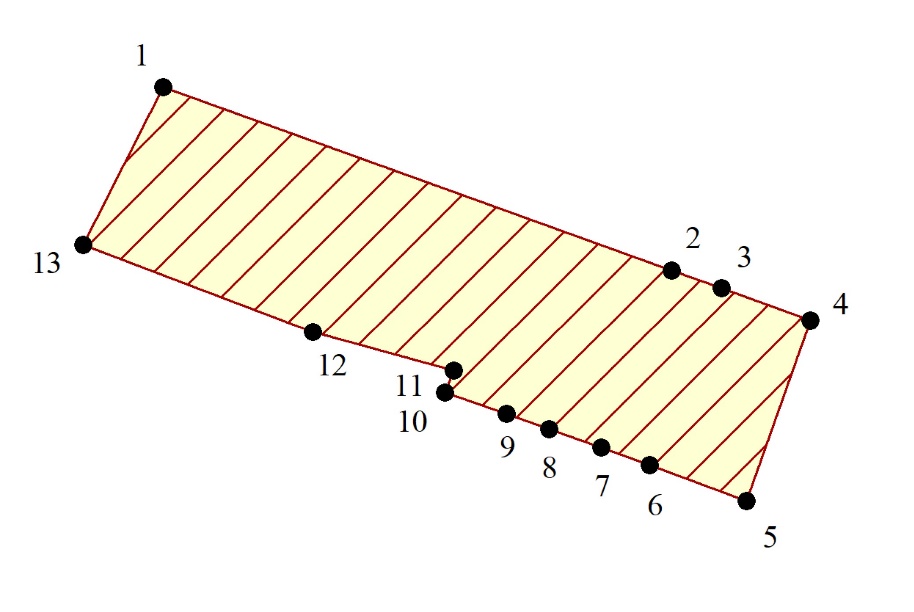 Масштаб 1: _1000_Масштаб 1: _1000_Используемые условные знаки и обозначения:Используемые условные знаки и обозначения: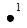 обозначение и номер поворотной точки;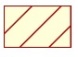 граница территориальной зоныПодпись ________________________ Дата "__" ___________ ____ г.Подпись ________________________ Дата "__" ___________ ____ г.Место для оттиска печати (при наличии) лица, составившего описание местоположения границ объектаМесто для оттиска печати (при наличии) лица, составившего описание местоположения границ объектаПлан границ объекта План границ объекта 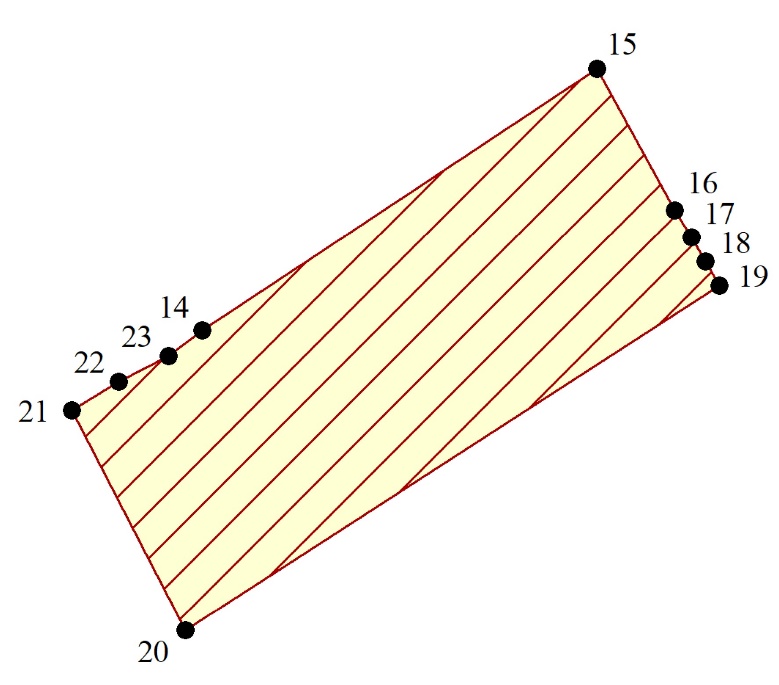 Масштаб 1: _5000_Масштаб 1: _5000_Используемые условные знаки и обозначения:Используемые условные знаки и обозначения:обозначение и номер поворотной точки;граница территориальной зоныПодпись ________________________ Дата "__" ___________ ____ г.Подпись ________________________ Дата "__" ___________ ____ г.Место для оттиска печати (при наличии) лица, составившего описание местоположения границ объектаМесто для оттиска печати (при наличии) лица, составившего описание местоположения границ объекта